МИНИСТЕРСТВО ОБРАЗОВАНИЯ И НАУКИ КРАСНОДАРСКОГО КРАЯгосударственное бюджетное профессиональное образовательное учреждение Краснодарского края«Краснодарский технический колледж»(ГБПОУ КК КТК)Разработка внеклассного мероприятия:«Приговоренные нацизмом»Саласпилсский лагерь смерти.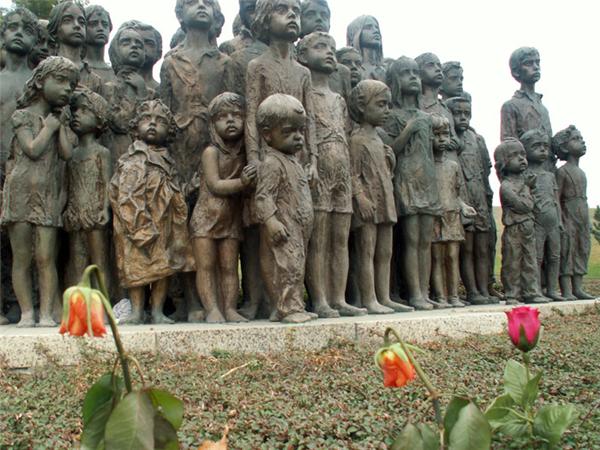 https://www.google.ruОрганизация – разработчик: государственное бюджетное профессиональное образовательное учреждение Краснодарского края  «Краснодарский технический колледж» (ГБПОУ КК КТК)Методическая разработка внеклассного мероприятия патриотической направленности по истории урока-реквиема :  «Приговоренные нацизмом. Саласпилсский лагерь смерти» для обучающихся  16 - 20 лет, посвященного 70-летию с момента освобождения лагеря смерти Освенцима советскими войсками в период ВОВ. Изучение истории, противоборство ее фальсификации сохранение знаний об основных исторических событиях играет важную роль в патриотическом воспитании подрастающего поколения в рамках государственной программы Федерального агентства по образованию «Патриотическое воспитание граждан РФ на 2011-2015гг.»,Разработчик:Гончаренко И.В.., преподаватель ГБПОУ КК КТК                            ______________________                                                                                                                                                 (подпись)Рецензент:__________________________________________________________________________Цели внеклассного мероприятия:-  знать направленность фашистских лагерей;-  знать трагическую долю узников концлагерей;-  воспитывать уважительное отношение к исторической памяти своего народа.Задачи:-  формирование непримиримого отношения к фашизму и неофашизму;- стремится  побороть возрождение фашистской идеологии в современном мире;-  способствовать воспитанию гордости за людей, сумевших выстоять и победить в годы Великой Отечественной войны;- выступать против фальсификации и искажения истории.                                    Колоколом сердце бьем тревогу.                                    Под угрозой – миллионов жизнь,                                    Выползает признаком  двуногим.                                    Трижды ненавистный нам фашизм.В начале  июня 2007г появилась информация, что латвийские власти, «сверху» продвигают решение о пересмотре исторической роли Саласпилсского лагеря смерти, и расположенного на его месте Саласпилсского мемориала. Единоличным решением, памятный комплекс был объявлен «памятником жертвам двух оккупаций: немецкой и советской». В трактовке государственных чиновников – это «памятник жертвам двух оккупаций… и вообще, не такое уж это страшное место, здесь ведь людей в печах не сжигали». Вот так, согласно официальной позиции властей, одновременно оказалось, что лагерь смерти, в котором погибли десятки тысяч людей – «не такое уж страшное место» и к этому, вдруг, оказался причастен советский режим. Министру культуры, ее подчиненному – руководителю Госинспекции по защите памятников культуры и мэру Саласпилса, сделавшему скандальное заявление, - был послан запрос депутатов от левой оппозиции по поводу самовольного переименования мемориала. «Принимая во внимание, что широкой общественности Саласпилсский концентрационный лагерь до сих пор был известен только как место памяти жертв нацизма, которым был изначально посвящен Саласпилсский мемориальный ансамбль, просим вас предоставить информацию о том, какие исторические открытия последнего десятилетия стали основой для тезиса о том, что в этом месте находится также концентрационный лагерь советского периода», - говориться в запросе. Также парламентарии просят пояснить, каким решением и когда были изменены статус и название Саласпилсского мемориального ансамбля. Под давлением общественного резонанса, который получили указанные события, главный фигурант поспешно отказался от своего скандального заявленияВ современной Латвии,   продолжается планомерное искажение истории прошлого века. Именно этой цели служат официальные и частные заявления буржуазных политиков и псевдонаучные изыскания их придворных историков. Латвийские историки, очевидно выполняя заказ или просто спекулируя текущим политическим моментом, заявляют, что Саласпилсский лагерь, не более чем «воспитательно-трудовой», то есть по сути, та же тюрьма, в которой и «погибло-то всего - ничего» - 2 тысячи человек (согласно «историку» Х.Стродсу – это официальная позиция латвийской истории). Другие, такие например, как руководитель центра документирования последствий тоталитарных режимов, говорят, что в Саласпилсе «не был убит ни один человек». Согласно последнему, это был «пересылочный лагерь», куда «в порядке соблюдения конвенции от 1907 о ведении войны, которая предусматривает перемещение гражданского населения из мест боевых действий, переправлялись целые семьи из фронтовых районов Украины и Белоруссии». Дело в том, что вместе с уничтожением лагеря, осенью 1944 года, избавлялись и от документальных свидетельств. Это, несомненно, на руку современным ревизионистам. Но, к счастью, есть достоверные свидетельства, с помощью которых можно, хотя бы приблизительно, представить реальность тех дней. Нацистское «соблюдение конвенции о перемещении», согласно следующего свидетельства означало: «Когда к началу июля 1944 года части Красной армии подошли к границам Литвы, было принято решение об окончательной ликвидации Каунасского концлагеря. Комендант всех концлагерей в Литве оберштурмбанфюрер Гёке вызвал к себе бывшего главу «Совета старейшин» и объявил ему:«Мы хотим избавить евреев от опасности оказаться в прифронтовой зоне… Каунасские евреи будут размещены в хорошо организованных лагерях в Германии, в стране высокой цивилизации и культуры. Это будут даже не лагеря, это – образцовые лагеря… поэтому вы должны убедить евреев не прятаться. А собраться в назначенном месте для эвакуации. Мы желаем добра всем евреям…»Началась облава. Всех, кто сопротивлялся отправке в Германию, расстреливали на месте. Все места, где могли скрываться евреи, - подвалы, погреба, чердаки, - забрасывали гранатами, дома обливали бензином и поджигали. Все схваченные в ходе этой «акции» узники лагеря были разбиты на колонны и отправлены на Запад. Число их оказалось меньше, чем при последней переписи, и Гёке приказал продолжить облавы». (М. Крысин. Прибалтийский фашизм).Так чем же был Саласпилс – расширенной полицейской тюрьмой или лагерем смерти? Это страшное место! Где убивали и унижали  человека…Мы – живые! Будем сегодня свидетельствовать ПРОТИВ! Против  фашизма! Новости сегодня – Латвия. В концлагере Саласпилс детей не убивали, их там лечили http://www.youtube.com/watchСтудентка:Строительство лагеря было начато в октябре 1941 года близ одноименного поселка в 18 км от Риги, в болотистом месте, где раньше находился военный полигон немцы устроили один из самых больших (из 23) концентрационных лагерей смерти в Латвии. Немецкое название, данное лагерю – Кайзервальд, однако известен он стал, как лагерь Саласпилс. В Саласпилсе находилось два концлагеря. Первый из них – шталаг-350 – лагерь для советских военнопленных. Он появился здесь в июле 1941 года, а второй – лагерь для гражданских лиц, который располагался в двух километрах от шталага, появился в октябре того же года. Можно выделить три характерных периода существования  лагеря для гражданских лиц : 1) с октября 1941 до мая 1942 г. – содержание евреев; 2) с мая 1942 до февраля 1943 г. – исправительно-трудовой лагерь для местного населения; 3) с февраля 1943 до осени 1944 г. – концлагерь для угнанных мирных граждан. Надо сказать, что четких границ данного деления нет, поскольку разные категории граждан содержались там периоды разной продолжительности. Студент: Территория лагеря была обнесена несколькими рядами колючей проволоки с небольшими охранными вышками. В центре лагеря была большая охранная вышка, где были прожекторы и пулеметы. Рядом находилась виселица. Вокруг вышки в три ряда размещались построенные на скорую руку деревянные бараки. Всего было 45 бараков. Каждый барак был рассчитан на 200-250 человек, но часто в них загоняли 350-800 человек. Люди спали на нарах в 4-5 ярусов. Узникам на грудь и спину нашивали в качестве мишеней белые лоскуты - на случай побега. Суточный рацион состоял из 150—300 граммов хлеба, смешанного наполовину с опилками, и чашки супа из овощных отходов. Отработка трудовой повинности длилась до 14 и более часов. Лагерь смерти строили привезенные в Латвию из Германии евреи. Первые узники появились в лагере в мае 1942 года. В конце 1942 года к ним добавили уклоняющихся от всеобщей трудовой повинности.Студентка:В марте 1943 года в лагерь начали помещать крестьян из Латгалии, уклонявшихся от поставок сельхозпродукции и уплаты налогов, женщин и детей, вывезенных из сел Белоруссии, Псковской и Ленинградской областей во время карательных антипартизанских операций, а также дезертиров, бежавших из созданного оккупантами Латышского легиона. Весной 1944 года в лагерь стали помещать представителей латышской интеллигенции которые призывали население бойкотировать приказы немецкого командования и уклоняться от службы в Латышском легионе. В Саласпилсский концентрационный лагерь на расстрел направлялись заключенные из тюрем. В этом же лагере содержались литовские генералы, которые отказались создать в Литве легион Waffen-SS. А также латвийские евреи и лица нетрадиционной сексуальной ориентации. В лагере находились заключенные не только из Латвии, но и с Западной и Центральной Европы. Согласно документам Чрезвычайной Республиканской комиссии ЛССР, расследовавшей преступления нацистов и их пособников на территории Латвии, в шталаге-350 погибли более 47 тыс. пленных красноармейцев, а в лагере для гражданских лиц – 53 тыс. человекСтудент:Первыми узниками Саласпилса были граждане Германии, Австрии, Чехословакии, Польши и других оккупированных стран, в основном евреи и антифашисты.Как показал на суде Йекельн, шеф полиции и СС в Прибалтике: «В Саласпилсский концлагерь прибывало по два-три эшелона с евреями каждую  неделю. По мере поступления эти партии ликвидировались. Так беспрерывно продолжалось с декабря 1941 года по середину 1942 года. В каждом эшелоне насчитывалось не менее тысячи человек. Я предполагаю, что всего нами было расстреляно до 87 тысяч евреев, прибывших в Саласпилсский лагерь из других стран». Так же, Йекельн заявил, что «из общего количества арестованных мы очень многих, кого не в состоянии были привлечь работать на себя, расстреливали».С мая 1942 года в лагерь стали доставлять заключенных из Рижской центральной тюрьмы, латышских антифашистов, советских военнопленных, а с 1943 года также цыган. Однако наиболее печальную известность этот лагерь получил именно из-за  отдельного содержания детей.Студент:Протокол допроса свидетеля Лаугалайтиса К. А. от 2 ноября 1944 г. О содержании заключенных в концлагере Саласпилс.«Находясь в Саласпилсском лагере политзаключенных с 18 мая 1942 года до 19 мая 1943 года, я был свидетелем следующих ужасов, творившихся там. В Саласпилсском лагере загоняли и держали пригоняемое немцами население из разных областей Советского Союза. Их было очень много, только в марте месяце 1943 года сразу пригнали 20 000 человек вместе с детьми. При этом всю одежду и вещи у них отобрали. При этом огрубляли так: заставляли раздеваться всем в бараках и заставляли идти голыми в баню по грязи весной 500 метров. После мытья в бане их помещали в другие бараки голыми и 3−4 дня держали в таком виде, и немцы из оставленных вещей все ценное забирали.После вышеуказанного купания в бане и ограбления этих «беженцев» немцы производили отбирание у родителей их детей, это происходило так. Всех выгоняли во двор, немцы заявляли, что теперь им нужно работать, так как дети будут мешать, их отделят отдельно. Тут происходили ужасные сцены. Матери детей не давали, у них немцы и латышские полицейские вырывали детей из рук насильно. Дети кричали, обезумевшие матери рвали у себя на голове волосы, и многие матери сходили с ума, их потом помещали в больницу. При этом детей грудных и в возрасте до 6 лет помещали в этом лагере в отдельный барак, там они массами умирали и заболевали корью. Больных корью сразу уносили в так называемую больницу лагеря, где сразу купали в воде, чего нельзя делать при болезни корью. От этого дети через 2−3 дня умирали. Они синели, корь шла во внутрь организма. Таким путем в Саласпилсском лагере немцами было умерщвлено детей в возрасте до 5 лет более трех тысяч — это в течение 1942−1943 гг. — с 18 мая 1942 года до 19 мая 1943 года, т. е. в течение одного года.Детей же в возрасте 5 лет и старше немцы вывозили из лагеря неизвестно куда, говорили, что раздадут крестьянам в качестве пастухов. В течение вышеуказанного периода, т. е. за один год, было вывезено детей в возрасте с 5 до 15 лет и старше тоже более 3000 человек: судьба их мне не известна. Из тех детей, которые в возрасте до 5 лет попадали в бараки и больницу Саласпилсского лагеря, в живых не оставался ни один ребенок. Все были немцами умерщвлены.Студентка:Детей в лагере держали отдельно от родителей. Некоторых из них продавали хозяевам хуторов для «трудового использования» - стоимость одного ребенка составляла от 9 до 15 оккупационных марок. Сейчас эти «сделки» стараются представить, как проявления жалости к детям. Возможно, в редких случаях так оно и было, однако в большинстве эти дети становились рабами новых хозяев. Детей, на которых не нашлось покупателя, просто расстреливали.Песня    "Саласпилс", исполнитель: ВИА "Поющие гитарыСтудент: Также, врачи концлагеря использовали детей-заключенных для проведения медицинских опытов, например испытания различных ядов, или для получения донорской крови, направлявшейся затем в госпитали, где лечились офицеры СС. Ежедневно, у каждого ребенка забиралось до полулитра крови, вследствие чего дети быстро погибали. Всего в лагере такой процедуре было подвергнуто 12 тысяч детей, у которых было взято более 3500 литров крови. Мученической смертью погибли не менее 7 тыс. советских детей (всего до 12 тысяч), частью сожженных, а частью захороненных на старом гарнизонном кладбище у Саласпилса.  Свидетель Салиюмс Э. К., бывшая заключенная лагеряСтудентка:…детей, начиная с грудного возраста, держали в отдельных бараках, делали им впрыскивание какой-то жидкости, и после этого дети погибали от поноса. Давали детям отравленную кашу и кофе. От этих экспериментов умирало до 150 человек детей в день.Студент:Из показаний бывшей узницы концлагеря Виба Э. Я. (1944 год)Студентка:Комендант лагеря Краузе занимался следующими развлечениями: когда у него было плохое настроение, он садился на окно своего кабинета и стрелял в проходивших заключенных.Студент:Через ворота лагеря в Саласпилсе прошли 100 000 человек, а вышли от туда единицы.http://www.youtube.com/watch?v=Xwt8RqJMdDk «Экскурсия в Саласпилс»Студентка: Анастасия Портнова была привезена в лагерь из Белоруссии в возрасте 8 лет. С мамой они уже больше никогда не встретились. Настю привезли в Саласпилс в товарном поезде вместе со скотом. Люди – напуганные, голодные – падали, теряли рассудок, ведь у многих матерей детей буквально вырывали из рук, как Настю от мамы, другие не могли забыть своих сожженных заживо родных. Анастасию привезли в феврале, на босые ноги ребенку надели деревянные колодки и отвели в барак, где приказали выносить наружу, на снег, детские трупики. В отличие от этих ребятишек Насте повезло: ее перевели в детский приемник Риги. Выросла она в детском доме, говорить о том, что пережила, сегодня может с большим трудом, но каждый год приезжает  в Саласпилс, чтобы почтить память тех, кто не выдержал зверств.Один из бывших малолетних узников с болью рассказывает, как во время войны их везли в товарных вагонах. Всех разбросали по разным местам, младших братьев отдали в какой-то детдом – он не знает, в какой. Было  столько пережито, что, по словам этого человека, он до сих пор удивляется, что до сих пор живет и может говорить…Студентка:Марию Спиридонову привезли в Саласпилс в семилетнем возрасте. Когда началась война, она находилась в детском лагере под Екабпилсом. Отец, уходя на войну, попросил мать беречь детей. Он погиб в боях, место его захоронения неизвестно…Маму расстреляли, и Мария с сестренкой остались совсем одни. Дома сгорели, приютиться было негде. Их отправили в детский лагерь Саласпилс, где они познали голод, холод и болезни. А после войны, Мария, потерявшая сестру и ставшая круглой сиротой, работала в три смены, восстанавливая страну.Фильм 1 канала Россия  http://www.youtube.com/watch?v=BQkeosIWSV0 Саласпилс - 11 апреля 2014 годаСтудент:Сергея Быковского привезли из Зилупе в детский лагерь Саласпилс совсем маленьким – еще трехлетним малышом. На всю жизнь запомнилось, как отец прятал его в бараке от опасности, снимая крепкими руками с третьего яруса и кладя на пол, под полку. Сергей вспоминает, что некоторым узникам удавалось откупиться: люди продавали все, что было, и выбирались-таки из этого ада! Но у его семьи ничего не было…Спасла случайность: добрая учительница из Латгалии приехала в лагерь, забрала всех детей из Зилупе и отправила их на попечение монахинь. Каким образом произошло это чудо, Сергей не знает. Тем временем его маму отправили в Ригу, в другой лагерь, а отца – в Германию, тоже в лагерь. Вся семья была разлучена, и больше никогда уже не смогла быть вместе.Студентка:Сюда же, в Саласпилс, иногда доставляли для расстрела советских военнопленных из лагеря расположенного в Риге и других лагерей. Около Саласпилса обнаружено одно из самых массовых захоронений убитых военнопленных.Студент:Протокол допроса свидетеля Лаугалайтиса К. А. от 2 ноября 1944 г. о содержании заключенных в концлагере Саласпилс.Взрослое население лагеря немцы заставляли заниматься непосильным каторжным трудом. Заставляли работать по 16 часов. На устройстве дорог тяжелыми катками люди заключенные укатывали дороги, катки таскали сами заключенные, впрягшись по 20 человек в один каток. При этом у заключенных политических немцы насильно брали кровь, при этом брали до тех пор, пока человек не лишался крови и не падал в обморок. Кровь брали у всех тех, кто мало-мальски выглядел получше.Преподаватель:Администрацию лагеря составляли в основном немцы. Охрана Саласпилса, вахтенная служба пулеметной башни в центре лагеря и команды, непосредственно проводившие казни, состояли из солдат и офицеров Латышской полиции и Латышского легиона СС.Это те самые «борцы за свободу и независимость Латвии», которые сегодня маршируют в центре Риги со свастиками на рукавах, те самые «герои, которые спасали Латвии от большевиков».Вот свидетельства этой «геройской борьбы за независимость».Из Справки МГБ Латвийской ССР от 11 октября 1946 года: «Арайс и один из его ближайших помощников, бывший капитан латвийской армии Цукурс, развивали у сотрудников команды звериные инстинкты: часто хватали младенцев [...] и на виду у всех у себя на груди разрывали их». По словам некоторых очевидцев, Цукурс при этом кричал: «Дайте мне напиться крови!»А вот рассказ сослуживца Цукурса, офицера латвийской армии: «Однажды вечером, когда я вместе со своей группой по работе вошел в гетто, я увидел его сидящим на лошади. Он был в летной форме с пистолетом в руке и стрелял по евреям, которые были согнаны вместе».Много ли мужества требуется для такой «борьбы»? Много ли ума нужно, чтобы назвать этих «борцов» - «героями, сражавшимися за независимость»?Небольшое отступление, чтобы прояснить вопрос латышских «добровольцев».Как следует из сохранившихся документов, приказы о формировании полицейских частей и батальонов СС исходили от немецкого командования и после создания, все они действовали под фактическим, а часто даже и под формальным, руководством немцев. Латвийское самоуправление не имело никакого отношения к этим мероприятиям.Так что совершенно ясно, в чьих интересах сражались эти «герои». В то же время, латвийские власти, заявляя о том, что они сражались в интересах Латвии, фактически заявляют о своей нацистской ориентации.Студент:Но вернемся к истории лагеря. Одним из «аргументов» латвийских историков, который, по их мнению, свидетельствует о небольшом количестве жертв, является отсутствие захоронений. Есть известное кладбище, и все количество жертв вычисляется ими, исходя из его размеров – вполне возможно, что подсчет ведется исходя из того, что немцы каждому погибшему узнику отводили отдельную могилу. У них все может быть. Именно из этих подсчетов появилась цифра 2000 погибших. И никакие свидетельства очевидцев, говорящих о десятках тысяч погибших не могут на нее повлиять.На самом деле на территории Латвии установлено, как минимум, 58 мест массовых захоронений, где, только по предварительным данным судебно-медицинской экспертизы (в отличие, от абстрактных кабинетных выкладок латвийских псевдоисториков) составило свыше 300 000 человек.Студентка:К этому стоит добавить, что еще летом 1942 года, предвидя возможность поражения Германии и ответственности за совершенные преступления. Рейхсфюрер СС Гиммлер приказал создать особый штаб «1005», который занимался поиском и уничтожением массовых захоронений жертв нацистского террора в «Остланде». Работы было много и до Риги штандартенфюрер СС Блобель, возглавивший штаб, добрался только к январю 1944 года.«В январе 1944 года, - рассказал на суде Йекельн, - ко мне в Ригу приехал из Берлина сотрудник гестапо Блобель, с сообщением, что лично от Гиммлера получил совершенно секретный приказ о сожжении всех трупов расстрелянных нами за это время на территории «Остланда» людей [...] Блобель сообщил, что с помощью выделенных ему людей намеревается раскапывать могилы, затем складывать труппы вперемешку с дровами [...] и облив бензином, сжигать их [...]Студент:Миссия Блобеля была настолько секретной, что даже выданная ему команда была зашифрована номером 1089. эта команда использовала для раскопки могил опять же евреев, содержавшихся в Саласпилсском и других [...] лагерях. После окончания раскопок, евреи, участвовавшие в этом, тоже расстреливались и сжигались вместе с остальными трупами».В октябре 1944 года, чтобы замести следы совершенных здесь преступлений, концлагерь Саласпилс был уничтожен, а его персонал – как немцы, так и латышские полицаями, - эвакуирован. Многие из них так и не понесли наказания.Студентка:В память о погибших в 1967 году на территории лагеря был создан мемориальный комплекс. Под траурными плитами собрана земля из 23 подобных лагерей действовавших на территории Латвии в годы оккупации.Студент:Сосны Саласпилса (из поэмы "Двадцать миллионов")В лесу под Ригой воздух так хорош; его б глотками пил и не напился. Так почему идет по веткам дрожь, о чем тоскуют сосны Саласпилса?И отчего здесь птицы не поют? Не слышно голосов веселых? У памяти суровой на краю лежит несуществующий поселок. Он в прошлом весь, его сожгли давно до самого последнего барака. Его жильцам подняться не дано и рассказать о жизни, полной страха.Как старожилы в норах, меж корней, в крутой мороз пытались продержаться, Как на расстрел несломленных парней противники вели по аппельплатцу.Мне кажется я слышу их шаги, предсмертный крик, что прямо к солнцу взвился. Боясь возмездья и суда, враги спалили тайный лагерь Саласпилса.Лежат сто тысяч узников в земле. И нет следов от этой страшной драмы. И, может быть, под соснами во мгле уснул мой дядька, что потерян нами.Но нет, их жизней просто не стереть, не уничтожить ненавистью лютой. И вырастают, презирая смерть, над Саласпилсом каменные люди.На месте казни, скорбном и святом, они сошлись, чтобы отметить тризну. Над полем, пожелтевшим от цветов, они стоят, как приговор фашизму.Не ловят их прожекторов лучи, не бьют их плетью у батрачьих секций. А над погибшим лагерем стучит живое металлическое сердце.Мне этот хриплый скорбный метроном не позабыть. Он крепко в душу впился. И понимаешь сердцем и умом, о ком тоскуют сосны Саласпилса.Студентка:Из письма Рейхсфюрера СС Гиммлера. 1937год:«В свете последних планов Германии, по освобождению Европы от людей низшей крови и от красных оккупантов, предлагаю расширить трудовые лагеря и создавать новые, для того чтоб в них можно было научить честному труду, т.к. только трудом они смогут принести пользу немецкому народу». - В 1937 году открыл свои ворота концлагерь Бухенвальд и официально заработала нацистская фабрика смерти Бухенвальда. Первые узники увидели на его воротах свой приговор: «Каждому свое». За годы существования Бухенвальда в эти ворота вошли более 150 тысяч человек. И более 120 тысяч из них никогда отсюда не вышли.Звучит песня Муслима Магомаева «Бухенвальдский набат». http://www.youtube.com/watch?v=JR4cpACYMqE Автор текста (слов):Соболев А. Композитор (музыка):Мурадели В.Студент: Сегодня у нс в гостях – Добрышева Людмила МихайловнаНа траурном митинге, посвященном памяти умерщвленных товарищей, 19 апреля 1945 года узники Бухенвальда всех национальностей дали клятву, которая была известна тогда всему миру, но теперь, к сожалению, позабыта: « ... мы прекратим борьбу только тогда, когда последний фашистский преступник предстанет перед судом народов. Уничтожение фашизма со всеми его корнями - наша задача».Преподаватель:7 сентября 2012 в программе «Вести»18;07  прошла информация « Организация "Эстония без нацизма" требует провести международное расследование случаев глумления в Эстонии над памятью жертв нацизма. С заявлением об этом выступил руководитель организации, член президиума этого Международного правозащитного движения Андрей Заренков."Требуем немедленного международного расследования всех случаев разжигания социальной розни на территории Эстонии — одной из стран Евросоюза", — сказано в заявлении. Общественники возмущены тем, что ни одна из авторитетных международных организаций не хочет замечать недопустимые факты кощунства. "Кощунственное глумление над памятью о миллионах жертв фашизма выдается в Эстонии как специфический эстонский юмор", — отмечается в заявлении. Организация призвала международную общественность защитить чувства миллионов оскорбленных.Только за последние недели зафиксированы два таких случая. На сайте эстонской газовой компании в качестве рекламы оборудования разместили снимок ворот в концлагерь Освенцим с подписью: "Газовое отопление — универсальное, надежное и эффективное". А на интернет - странице популярного таблоида прорекламировали "таблетки для похудения от доктора Менгеле" на фоне фигур узников концлагеря Бухенвальд, передает ИТАР-ТАСС.В Москве также рассчитывают, что власти Эстонии привлекут к ответственности авторов "рекламы", глумящейся над памятью жертв нацизма. Об этом заявил Уполномоченный МИД РФ по вопросам прав человека, демократии и верховенства права Константин Долгов."С глубоким возмущением узнали о рекламной публикации в эстонском издании Еesti Express, которое порекомендовало людям, страдающим избыточным весом, взять на вооружение опыт нацистского концентрационного лагеря Второй мировой войны "Бухенвальд", где, согласно рекламному слогану, "не было ни одного толстого человека", — подчеркнул дипломат."Это не первая кощунственная реклама, которая появляется в Эстонии, — обратил внимание Долгов. — В конце августа одна из эстонских газовых компаний использовала в своих рекламных целях девиз концлагеря "Освенцим" — "труд освобождает" — и разместила на своем сайте соответствующую фотографию".В Москве расценивают данные факты как глубоко аморальное глумление над памятью миллионов людей разных национальностей, которые были зверски замучены в нацистских концлагерях в годы Второй мировой войны. "Подобная дикость, которую руководство издания пытается преподнести как "шутку", не должна иметь место в странах, претендующих на статус цивилизованных, — убежден Долгов. — Это — наглядный пример того, к чему приводит порочная политика потакания неонацистским и реваншистским настроениям"."Рассчитываем, что власти Эстонии предпримут действенные меры по привлечению к ответственности авторов данной "рекламы" и пресечению попыток впредь "шутить" над памятью жертв "коричневой чумы", — отметил дипломат».http://www.vesti.ru.Студентка:27 января 1945 года советские войска вошли в лагерь Освенцим, расположенный на территории Польши. Крупнейший концентрационный лагерь и лагерь смерти Освенцим (Аушвиц-Биркенау, как назывался он в нацистских документах) был создан в мае 1940 года, когда эта территория был занята армией Третьего Рейха. День освобождения Освенцима установлен ООН как Международный день памяти жертв Холокоста.Студент: Холоко́ст (от др.-греч.ὁλοκαύστος holokaustos - «всесожжение, жертвоприношение с помощью огня) – наиболее распространенный термин, обозначающий преследования и уничтожение 6 000 000 евреев нацистами, их союзниками и пособниками после прихода к власти в Германии Гитлера и до окончания Второй Мировой войны в Европе (1933– 1945 гг.).В 1933 – 1945 гг. были убиты примерно 6 миллионов человек (две трети общего числа евреев Европы). Из них - около трех миллионов человек было уничтожено на территории СССР.Самым трагичным проявлением Холокоста стали лагеря смерти, созданные нацистами. На территории Советского Союза было уничтожено по рассовому признаку 5 млн. русских, 3 млн. украинцев, 6 млн. евреев, 1,5 млн. белорусов и т.д.Среди всех народов, которые нацистами были обречены на физическое истребление, евреи были названы «главным врагом» арийской нации. В связи с этим, евреи, как народ, подлежали полному уничтожению. Согласно терминологии нацистов это было «окончательное решение еврейского вопроса». И именно для этого в Польше, в 55 км западнее от Кракова возник лагерь смерти Освенцим, в котором было уничтожено около полутора миллионов человек, в основном были убиты евреи. С июня 1940 года в Освенциме было уничтожено 400 тысяч детей.Студентка:27 января 2015 года в бывшем лагере смерти прошла церемония, посвященная всем погибшим. Это не должно повториться, говорилось в Освенциме на разных языках. Есть только одна вещь на свете, которая может быть хуже Освенцима – то, что мир забудет, что было такое место» Генри Аппель, узник ОсвенцимаВ июне 1992 года создан  Научно-просветительский центр «Холокост». Первая на постсоветском пространстве организация, цель которой память и предупреждение.Студент:Память: увековечение памяти жертв Холокоста, героев Сопротивления и Праведников народов мира; создание документальных экспозиций; внедрение темы в образовательные программы школ и вузов, проведение мемориальных вечеров; установка памятников, сбор свидетельств и воспоминаний; подготовка и издание научной, документальной и методической литературы.Студентка:Предупреждение: конференции, семинары, выступления и публикации в СМИ, посвященные противодействию ксенофобии, антисемитизму и неонацизму в мире и нашей стране (официальный сайт http://www.holocf.ru).Преподаватель:И теперь, в 21 веке, люди прошедшие через этот ад, их чувства, вновь оказались заложниками нацизма…По словам председателя Госдумы Сергея Нарышкина, "уже не вычеркнуть слова министра иностранных дел Польши Схетины, который заявил, что концлагерь Освенцим освобождала украинская армия". "Только полный двоечник может не знать, что в частях первого Украинского фронта сражались плечом к плечу белорусы и русские, туркмены и украинцы, азербайджанцы, армяне, представители других народов Советского Союза", — заявил Нарышкин."Но польский министр идет дальше, — добавил спикер. — Он неуклюже пытается соединить нынешнюю киевскую власть и освобождение Освенцима. Тем самым он  совершает такое, я бы сказал, историческое мародерство и предает память сотен тысяч сожженных в печах Освенцима и память о подвиге освободителей"."Однако есть еще один, более вопиющий факт, — сказал он. — Совсем недавно Яценюк сказал, что наша Великая Победа 1945 года была вторжением Советской армии в Германию. И это, конечно, не оговорка, это полная безнравственность и высшая степень беспринципности". "Он даже не стесняется казаться таким нелепым маргиналом, симпатизирующим нацистам", — отметил Нарышкин."Я не случайно говорю это здесь, в Страсбурге, в Парламентской Ассамблее Совета Европы, чтобы эти факты еще и еще раз были озвучены и стали известны всем именно в день 70-й годовщины освобождения узников Освенцима советскими войсками", — отметил председатель Госдумы. "Сохранение памяти об Освенциме — это не только обращение к прошлому, но и к будущему", — заявил Нарышкин.Студент:В эстонском Тарту 10.02.2015  открылась, как она представлена на афишах, выставка польских художников к 70-летию освобождения узников концлагерей. За вывеской – обыкновенный цинизм О Холокосте — с насмешкой. Постановочное комическое видео, шутовские инсталляции, комиксы, коллажи, естественно, карикатуры – теперь это демократический тренд. Главному палачу Освенцима – доктору Менгеле – эта искусственная затея точно бы понравилась. Некоторые идеи он даже позаимствовал бы.Это же со смеху упасть, глядя на то, как обнаженные взрослые люди коротают время в газовой камере игрой в салочки. В Германии, между прочим, этот ролик запретили. В Польше он тоже не прошел. Отпетые художники у себя, на родине Освенцима, Майданека и Варшавского гетто, выставляться не рискнули. Все-таки здесь не только Схетына, хотя со своими "про украинскими  анекдотами" глава МИД вполне мог бы стать конферансье на этом празднике мерзости. Здесь и люди живут. С хорошей памятью и совестью. Они вполне могли разрисовать физиономии провокаторов совсем не дружественными шаржами. Студентка:Тошнотворным глумлением" над памятью миллионов жертв Холокоста назван один из самых шокирующих элементов экспозиции — видеоролик, на котором голые люди играют в салки в бетонном бункере, изображая, по задумке автора, узников концлагеря Освенцим перед гибелью в газовой камере.Герой другого видео экспоната, показанного в сюжете эстонского телевидения, — старик, переживший Холокост, — приходит в тату-салон, чтобы "обновить" выбитый на запястье порядковый номер. Авторы роликов, фотографий и комиксов — художники из Польши. Устроители выставки, открывшейся накануне в музее города Тарту, говорят, что они экспериментируют с юмором как средством душевной терапии.Студент:"Хотя целью выставки заявлена попытка справиться с травмой через юмор, результат — тошнотворное глумление над массовой гибелью европейского еврейства и теми усилиями, которые предпринимаются для того, чтобы сберечь память о жертвах и усвоить уроки Холокоста", — сказано в заявлении (http://shturmnews.info/content/etot-zanimatelnyy-holokost-centr-vizentalya-trebuet-ot-estonii-zakryt-vystavku.html). Центр Визенталя, штаб-квартира которого расположена в Лос-Анджелесе, насчитывает свыше 400 тысяч членов и является одной из крупнейших в мире еврейских правозащитных организаций. Широкую известность ему принесла не только борьба с современным антисемитизмом, но и "охота за нацистами" — беспощадное преследование нацистских преступников, скрывающихся от правосудия после войны.Студентка:И не то, чтобы в Эстонии таких не было. Но, кажется, что она – это самое подходящее место для подобных штучек. Неонацисты здесь во власти, а нацистские преступники в почете. Она сама, как карикатура на страну. Здесь так видят государственность: как издевательство над ней. Поэтому, как у нас говорят, свинья везде грязь находит. Руководитель Центра Симона Визенталя Эфроим Зурофф — он возглавляет поиск нацистских преступников — назвал эти художества оскорблением памяти миллионов жертв."Такому извращенному юмору — не место ни в одной стране мира, тем более той, где преступления Холокоста совершали не только немцы или австрийцы, но и местные эстонские пособники нацистов".Преподаватель:Эстонские чиновники прикрывают глумление теми же европейскими ценностями, которыми в Латвии объясняли мюзикл о Герберте Цукурсе. Это латышский нацист, убивавший евреев тысячами. Приверженность демократическим догмам, кстати, не помешала официальной Риге запретить выставку фотографий, посвященную узникам местного концлагеря Саласпилс. Они же не вызывали смех, только ужас и слезы.Возмущение и праведный гнев и все  тики  удивление:  не ужели  это возможно! Всего – то через 70-лет после Освенцима. Но если историю не получается переписать, ее пытаются  хотя бы перепачкать  а этот раз через «черный юмор».Студент:«Страшным образом вошел в историю лагерь Саласпилс — здесь маленьких узников содержали для отбора отличной детской крови для лечения раненых немецких оккупантов. С соответствующими последствиями для самих детей, десятки тысяч их которых погибли или получили инвалидность. И если для нынешних латышей немецкие нацисты — не оккупанты, а советские солдаты — не освободители, то сути вопроса это не меняет: из детей цедили кровь затеявшим войну взрослым, и делалось это в Саласпилсе, который сейчас в Латвии стали называть «воспитательно-трудовым лагерем».Студентка:В ходе Нюрнбергского процесса Саласпилсскому лагерю была дана следующая оценка:"Саласпилсский лагерь (Латвия). Сооружение этого лагеря началось в октябре 1941 г., а в следующем году в нем уже находились заключенные из многих стран Европы. Люди жили по 350-800 человек в бараках, рассчитанных на 200-250 человек. Суточный рацион состоял из 150-300 граммов хлеба, смешанного наполовину с опилками, и чашки супа из овощных отходов. Рабочий день длился до 14 и более часов. Смертность среди заключенных была огромной. Данными экспертизы и свидетельскими показаниями констатируются факты следующих способов истребления людей в Саласпилсском лагере: нанесение смертельных травм тупыми твёрдыми предметами; голод, который в короткий срок вызывал истощение и приводил к смерти; отравление больных детей и взрослых мышьяком; впрыскивание различных веществ (в основном — детям); проведение операции без обезболивания (в том числе по ампутации конечностей); частое выкачивание крови вплоть до наступления смерти; применение огнестрельного оружия и массовые расстрелы; пытки; смерть от рваных ран, нанесённых собаками охраны, которая натравливала их на узников; тяжёлый изнуряющий бесполезный труд (перенос земли с места на место), сопровождаемый избиениями; тяжёлый физический труд, дополнительно сопровождаемый взятием крови; казнь через повешение; смерть в душегубках; закапывание заживо в землю (показания узников, что подтверждается заключением судебно-медицинских экспертов от 12 декабря 1944 года); убийство путём раздробления голов прикладами — способ, прямо предписанный инструкцией по лагерю для убийства детей «в целях экономии боеприпасов».Студентка:Мания пересмотра истории — Освенцим освободили, оказывается, украинцы! — это не мания, это чума, от которой передохнут те, кто её распространяет главный редактор журнала «Национальная оборона» Игорь Коротченко. История нацистского концлагеря в Саласпилсе (Латвия) не такая большая и зловещая, как у иных лагерей смерти на территории Третьего рейха. Однако и у лагеря в Саласпилсе она не менее трагична и не менее преступна и бесчеловечна.Позабыть такое невозможно, потому что позабыть нельзя. Нельзя позволять искажать историю и тем более смеяться над болью и горем…После ужасов войны, оккупации, концлагерей никто и помыслить не мог о возможности возрождения фашизма на Земле. Но прошли годы, и в некоторых странах к власти пришли люди, открыто поддерживающие идеи национализма и фашизма. Прикрываясь любовью к своему народу, стремлением принести пользу своей стране, они устраивают марши бывших эсэсовцев на площадях, воздвигают обелиски, уничтожая при этом памятники воинам-освободителям, преследуя ветеранов Великой Отечественной войны.Особенно страшно, что в свои ряды они втягивают молодежь, лживыми лозунгами, лживыми идеями прикрывая свои настоящие цели. За долгую историю человечества нет ни одного примера, когда идеи национализма, фашизма, шовинизма принесли бы пользу народу и стране. Отказываясь от идей национализма, мы ни в коей мере не забываем о том, что мы граждане России, мы гордимся ею, помним ее историю, чтим традиции и обычаи своего народа. Но при этом наша любовь не связана с унижением, неуважением и отрицательным отношением к другим народам и их культурам. Мы должны помнить, что Россия – многонациональная страна, и в этом наша сила. Изучая историю, мы с вами еще не раз убедимся, что нам Россиянам чужды захватнические идеи. И мы с вами сегодня должны уметь противостоять идеям фашизма, шовинизма и национализма. К этому нас призывает кровь наших соотечественников, отданная за правое дело, за наше светлое будущее.Литература:1.Приговоренные нацизмом. Сборник документальных свидетельств о злодеяниях немецких нацистов и их пособников в годы германской оккупации Латвии в 1941-1945 гг. Составитель Влад Богов. – Рига: 2011, 288 с2. На сайте «Яд Вашем» (Мемориального комплекса Катастрофы и героизма еврейского народа в Иерусалиме) размещены информационные, учебно-методические материалы, посвященные Холокосту – «Освенцим и «окончательное решение еврейского вопроса». Представленные материалы будут полезны педагогам при проведении мемориальных мероприятий, уроков Исторической памяти, классных часов, посвященных 70-летию освобождения узников лагеря смерти Освенцим.3.Из материалов Чрезвычайной Государственной Комиссии, ЦА ФСБ России. Д. Н-18313. Т. 18. Л. 269−272. Машинописная копия http://www.ridus.ru4. По материалам  Интернет - портала «Русский век». http://urokiistorii.ru/memory/place/516445.Информационно-аналитическая программа  канала «Россия 1»«Вести» от 7 сентября 201218:07 «Реклама таблеток для похудения по - эстонски: "В Бухенвальде не было толстых!" «http://www.vesti.ru/doc.html?id=900839   6. Этот занимательный Холокост. Центр Визенталя требует от Эстонии закрыть выставку РИА Новости .http://www.world-war.ru/salils-trudovoj-lager/Риа  новости» Высмеять и выкинуть. В Эстонии устроили выставку карикатур  на  Холокост»http://ria.ru/radio_brief/20150210/1046954689.html#ixzz3Ro6Ti2Xa7.http://ru.8. http://www.yadvashem.org/yv/ru9.http://www.world-war.ru/salaspils-trudovoj-lager/10.http://left.ruhttp://shturmnews.info/content/etot-zanimatelnyy-holokost-centr-vizentalya-trebuet-ot-estonii-zakryt-vystavku.htm11. "Саласпилс", исполнитель: ВИА "Поющие гитары http://www.youtube.com/watch?v=MbJpHYY13y412. http://www.youtube.com/watch?v=AHFjqyUhARo13. http://www.youtube.com/watch?v=Xwt8RqJMdDk «Экскурсия в Саласпилс»14. Муслим Магомаев «Бухенвальдский набат». http://www.youtube.com/watch?v=JR4cpACYMqE15. http://www.youtube.com/watch?v=MswHJHR1Ky8 Мы помним детский лагерь  Саласпилс16. Фильм 1 канала Россия  http://www.youtube.com/watch?v=BQkeosIWSV0 Саласпилс - 11 апреля 2014 года17. Новости сегодня – Латвия. В концлагере Саласпилс детей не убивали, их там лечили http://www.youtube.com/watch 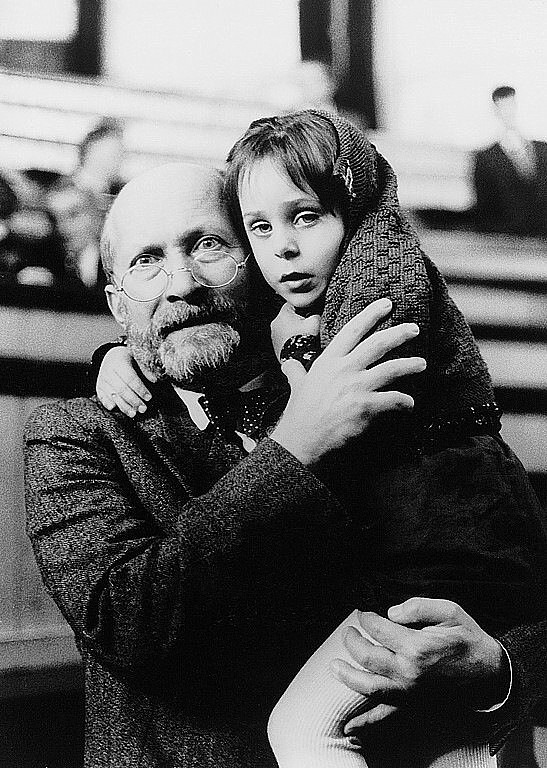 Януш Корчак — выдающийся польский педагог, писатель, врач и общественный деятель, который отказался спасти свою жизнь трижды. 10 ЗАПОВЕДЕЙ РОДИТЕЛЯМ ОТ ЧЕЛОВЕКА ВОШЕДШЕГО В ГАЗОВУЮ КАМЕРУ ВМЕСТЕ С ДЕТЬМИ. ЯНУШ КОРЧАК. Януш Корчак — выдающийся польский педагог, писатель, врач и общественный деятель, который отказался спасти свою жизнь трижды. В первый раз это произошло, когда Януш принял решение не эмигрировать в Палестину перед оккупацией Польши, чтобы не оставлять «Дом сирот» на произвол судьбы накануне страшных событий. Во второй раз — когда отказался бежать из варшавского гетто. А в третий — когда все обитатели «Дома сирот» уже поднялись в вагон поезда, отправлявшегося в лагерь, к Корчаку подошел офицер СС и спросил: — Это вы написали «Короля Матиуша»? Я читал эту книгу в детстве. Хорошая книга. Вы можете быть свободны. — А дети? — Дети поедут. Но вы можете покинуть вагон. — Ошибаетесь. Не могу. Не все люди — мерзавцы. А через несколько дней, в концлагере Треблинка, Корчак, вместе со своими детьми, вошел в газовую камеру. По дороге к смерти Корчак держал на руках двух самых маленьких деток и рассказывал сказку ничего не подозревающим малышам. В принципе, можно больше ничего не знать о Корчаке. И прочесть 10 заповедей, рекомендованных этим потрясающим человеком для воспитания детей:1. Не жди, что твой ребенок будет таким, как ты или таким, как ты хочешь. Помоги ему стать не тобой, а собой.2. Не требуй от ребенка платы за все, что ты для него сделал. Ты дал ему жизнь, как он может отблагодарить тебя? Он даст жизнь другому, тот — третьему, и это необратимый закон благодарности. 3. Не вымещай на ребенке свои обиды, чтобы в старости не есть горький хлеб. Ибо что посеешь, то и взойдет.4. Не относись к его проблемам свысока. Жизнь дана каждому по силам, и будь уверен — ему она тяжела не меньше, чем тебе, а может быть, и больше, поскольку у него нет опыта5. Не унижай! 6. Не забывай, что самые важные встречи человека — его встречи с детьми. Обращай больше внимания на них — мы никогда не можем знать, кого мы встречаем в ребенке.7. Не мучь себя, если не можешь сделать что-то для своего ребенка, просто помни: для ребенка сделано недостаточно, если не сделано все возможное8. Ребенок — это не тиран, который завладевает всей твоей жизнью, не только плод от плоти и крови. Это та драгоценная чаша, которую Жизнь дала тебе на хранение и развитие в нем творческого огня. Это раскрепощенная любовь матери и отца, у которых будет расти не «наш», «свой» ребенок, но душа, данная на хранение.9. Умей любить чужого ребенка. Никогда не делай чужому то, что не хотел бы, чтобы делали твоему.10. Люби своего ребенка любым — неталантливым, неудачливым, взрослым. Общаясь с ним — радуйся, потому что ребенок — это праздник, который пока с тобой.УТВЕРЖДАЮЗаместитель директора ГБПОУ КК КТКпо  воспитательной работе«____» «_______» .______________________ Е.А. ЕгороваОДОБРЕНАна заседании педагогическогосовета колледжаПротокол №_____«____» «_______» .Секретарь ____________ Н.В. ИщенкоРАССМОТРЕНАМетодической комиссией классных руководителейПротокол № ____ «___» «________» .Председатель  методической  комиссии__________________ И.В. Гончаренко